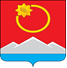 АДМИНИСТРАЦИЯ ТЕНЬКИНСКОГО ГОРОДСКОГО ОКРУГАМАГАДАНСКОЙ ОБЛАСТИП О С Т А Н О В Л Е Н И Е        28.06.2022 № 217-па                  п. Усть-ОмчугОб утверждении Плана мероприятий по реализации в Тенькинском городском округе в 2022 - 2025 годах Стратегии государственной национальной политики Российской Федерации на период до 2025 годаВ целях реализации Указа Президента Российской Федерации от 10.12.2012 года № 1666  «О Стратегии государственной национальной политики Российской Федерации на период до 2025 года», постановлением Правительства Магаданской области от 29.10.2015 года № 761-пп «Об утверждении Стратегии государственной национальной политики в Магаданской области на период до 2025 года», а также в целях укрепления гражданского самосознания, этнокультурного развития, гармонизации межнациональных (межэтнических) отношений, обеспечения безопасности, правопорядка и политической стабильности в обществе, администрация Тенькинского городского округа Магаданской области п о с т а н о в л я е т:Утвердить План мероприятий по реализации в Тенькинском городском округе в 2022 - 2025 годах Стратегии государственной национальной политики Российской Федерации (далее-План мероприятий), согласно приложению № 1 к настоящему постановлению.Ответственным за исполнение мероприятий, предусмотренных Планом мероприятий, направлять информацию первому заместителю главы администрации Тенькинского городского округа о ходе выполнения Плана мероприятий ежегодно (2022 г. - к 5 июля, 2023-2024 гг. к 15 января и к 5 июля, 2025 г. - к 15 января)по форме, согласно приложению № 2 к настоящему постановлению.3.   Контроль за исполнением настоящего постановления возложить на первого заместителя главы администрации Тенькинского городского округа Магаданской области.4.  Настоящее постановление подлежит официальному опубликованию (обнародованию). Глава Тенькинского городского округа                                        Д. А. РевутскийП Л А Нмероприятий по реализации в Тенькинском городском округе в 2022-2025 годах Стратегии государственной национальной политики Российской Федерации на период до 2025 года____________________Информацияо выполнении Плана мероприятий по реализации в Тенькинском городском округе Стратегии государственной национальной политики Российской Федерации на период до 2025 года_________________Приложение № 1Утвержденпостановлением администрацииТенькинского городского округаМагаданской областиот 28.06.2022 г. № 217-па___№п/пНаименование мероприятияСрокисполненияОтветственные исполнителиИсточникифинансированияИсточникифинансированияЗадачи стратегииИндикаторы (количественные или качественные) для контроля исполнения мероприятияИндикаторы (количественные или качественные) для контроля исполнения мероприятияДокументы, подтверждающие исполнение мероприятия1234556778Совершенствование государственного управления в сфере государственной национальной политики Российской ФедерацииСовершенствование государственного управления в сфере государственной национальной политики Российской ФедерацииСовершенствование государственного управления в сфере государственной национальной политики Российской ФедерацииСовершенствование государственного управления в сфере государственной национальной политики Российской ФедерацииСовершенствование государственного управления в сфере государственной национальной политики Российской ФедерацииСовершенствование государственного управления в сфере государственной национальной политики Российской ФедерацииСовершенствование государственного управления в сфере государственной национальной политики Российской ФедерацииСовершенствование государственного управления в сфере государственной национальной политики Российской ФедерацииСовершенствование государственного управления в сфере государственной национальной политики Российской ФедерацииСовершенствование государственного управления в сфере государственной национальной политики Российской Федерации1.1Совершенствование и обновление нормативно-правовой базы в сфере межнациональных отношений, внесение изменений в муниципальные программы2022-2025 гг.Первый заместитель главы администрации Тенькинского городского округаНе требует финансированияНе требует финансированияСовершенствование системы управления и координации деятельности органов местного самоуправления при реализации государственной национальной политикиНормативно- правовые актыНормативно- правовые актыОтчет о реализации1.2Сбор и обновление информации о национальном составе жителей Тенькинского городского округа, в том числе коренных малочисленных народов Севера2022-2025 гг.Первый заместитель главы администрации Тенькинского городского округаНе требует финансированияНе требует финансированияОрганизация системного сбора информации о состоянии межнациональных (межэтнических) и межконфессиональных отношений и профилактики конфликтных ситуацийАналитическая информацияАналитическая информацияИнформация об исполнении1.3Рассмотрение вопросов профилактики экстремизма на заседаниях межведомственной комиссии по профилактике правонарушений Тенькинского городского округа2022-2025 гг.Первый заместитель главы администрации Тенькинского городского округаНе требуется финансированияНе требуется финансированияОбеспечение правовых и организационных условий для реализации государственной национальной политикиКоличество заседаний Количество заседаний Протокол заседания1.4Повышение квалификации специалистов, должностных лиц, отвечающих за реализацию государственной политики в Тенькинском городском округе2022-2025 гг.Начальник отдела по организационному и информационному обеспечению администрации ТГОВ пределах  средств местного бюджетаВ пределах  средств местного бюджетаСовершенствование профессиональных знаний, умений и навыков.Количество муниципальных служащих, прошедших повышение квалификацииКоличество муниципальных служащих, прошедших повышение квалификации Документ, подтверждающий прохождении курсов переподготовки1.5Организация участия в конкурсе «Лучшая муниципальная практика» в номинации «Укрепление межнационального мира и согласия, реализация иных мероприятий в сфере национальной политики на муниципальном уровне»2022-2025 гг.Начальник отдела культурыНе требуется финансированияНе требуется финансированияПовышение эффективности системы координации деятельности органов местного самоуправленияКоличество участниковКоличество участниковИнформация об исполненииОбеспечение равноправия граждан, реализация их конституционных прав в сфере государственной национальной политики Российской ФедерацииОбеспечение равноправия граждан, реализация их конституционных прав в сфере государственной национальной политики Российской ФедерацииОбеспечение равноправия граждан, реализация их конституционных прав в сфере государственной национальной политики Российской ФедерацииОбеспечение равноправия граждан, реализация их конституционных прав в сфере государственной национальной политики Российской ФедерацииОбеспечение равноправия граждан, реализация их конституционных прав в сфере государственной национальной политики Российской ФедерацииОбеспечение равноправия граждан, реализация их конституционных прав в сфере государственной национальной политики Российской ФедерацииОбеспечение равноправия граждан, реализация их конституционных прав в сфере государственной национальной политики Российской ФедерацииОбеспечение равноправия граждан, реализация их конституционных прав в сфере государственной национальной политики Российской ФедерацииОбеспечение равноправия граждан, реализация их конституционных прав в сфере государственной национальной политики Российской ФедерацииОбеспечение равноправия граждан, реализация их конституционных прав в сфере государственной национальной политики Российской Федерации2.1Мониторинг обращений граждан о фактах нарушений принципа равноправия граждан независимо от расы, национальности, языка, отношения к религии, убеждений, принадлежности к общественным объединениям, а также другие обстоятельства2022-2025 гг.Первый заместитель главы администрации Тенькинского городского округаНе требуется финансированиеНе требуется финансированиеОбеспечение равенства прав и свобод человека и гражданина независимо от расы, происхождения, имущественного или должностного положения, места жительства, отношения к религии, убеждений, а также других обстоятельств при приёме на работу, замещение должностей государственной или муниципальной службы, формирование кадрового резерваОбеспечение равенства прав и свобод человека и гражданина независимо от расы, происхождения, имущественного или должностного положения, места жительства, отношения к религии, убеждений, а также других обстоятельств при приёме на работу, замещение должностей государственной или муниципальной службы, формирование кадрового резерваНаличие (отсутствие) фактов нарушения принципа равноправия гражданАналитический отчет Обеспечение межнационального мира и согласия, гармонизации межнациональных (межэтнических) отношений Обеспечение межнационального мира и согласия, гармонизации межнациональных (межэтнических) отношений Обеспечение межнационального мира и согласия, гармонизации межнациональных (межэтнических) отношений Обеспечение межнационального мира и согласия, гармонизации межнациональных (межэтнических) отношений Обеспечение межнационального мира и согласия, гармонизации межнациональных (межэтнических) отношений Обеспечение межнационального мира и согласия, гармонизации межнациональных (межэтнических) отношений Обеспечение межнационального мира и согласия, гармонизации межнациональных (межэтнических) отношений Обеспечение межнационального мира и согласия, гармонизации межнациональных (межэтнических) отношений Обеспечение межнационального мира и согласия, гармонизации межнациональных (межэтнических) отношений Обеспечение межнационального мира и согласия, гармонизации межнациональных (межэтнических) отношений3.1Организация и проведение мероприятий приуроченных к государственным праздникам: День России, День государственного флага РФ, День народного единства, День Конституции Российской Федерации2022-2025 гг.Управление образования, отдел культуры, «Тенькинская спортивная школа»Управление образования, отдел культуры, «Тенькинская спортивная школа»В пределах  средств местного бюджетаОбеспечение сохранения и приумножения духовного и культурного потенциала многонационального народаРоссийской Федерации на основе идей единства и дружбы народов, межнационального согласия, российского патриотизмараспространение знаний о культуре народовРоссииОбеспечение сохранения и приумножения духовного и культурного потенциала многонационального народаРоссийской Федерации на основе идей единства и дружбы народов, межнационального согласия, российского патриотизмараспространение знаний о культуре народовРоссииКоличество мероприятий и участников Отчет,информация в СМИ3.2Проведение мероприятий приуроченных к памятным датам в истории России и знаменательным событиям в истории Отечества (День снятия блокады Ленинграда, День Победы, День памяти и скорби, День окончания Второй мировой войны, День воинской славы России)2022-2025 гг.Управление образования, отдел культуры, «Тенькинская спортивная школа»Управление образования, отдел культуры, «Тенькинская спортивная школа»В пределах  средств местного бюджетаОбеспечение сохранения и приумножения духовного и культурного потенциала многонационального народаРоссийской Федерации на основе идей единства и дружбы народов, межнационального согласия, российского патриотизмараспространение знаний о культуре народовРоссииОбеспечение сохранения и приумножения духовного и культурного потенциала многонационального народаРоссийской Федерации на основе идей единства и дружбы народов, межнационального согласия, российского патриотизмараспространение знаний о культуре народовРоссииКоличество мероприятий и участников Отчет,информация в СМИ3.3Проведение комплекса мероприятий, приуроченных к памятной дате «День солидарности в борьбе с терроризмом»2022-2025 гг.Управление образования, отдел культуры, Управление образования, отдел культуры, Не требует финансированиеРазработка и реализация мероприятий по вопросам профилактики терроризма и обеспечения координации работы образовательных организаций в части противодействия экстремизма и терроризма, выработке мер, направленных на нормализацию межэтнических отношенийРазработка и реализация мероприятий по вопросам профилактики терроризма и обеспечения координации работы образовательных организаций в части противодействия экстремизма и терроризма, выработке мер, направленных на нормализацию межэтнических отношенийКоличество мероприятий и участниковОтчет,информацияв СМИ3.4Организация и проведение комплекса мероприятий, посвященных единению народов России «Народы России- одна семья»2022-2025 гг.Управление образования, отдел культурыУправление образования, отдел культурыВ пределах средств местного бюджетаУкрепление единства народов России, обеспечение сохранения многонационального культурногои исторического наследия путем формированияв обществе атмосферы уважения и интересак истории и культурным ценностям народов Российской ФедерацииУкрепление единства народов России, обеспечение сохранения многонационального культурногои исторического наследия путем формированияв обществе атмосферы уважения и интересак истории и культурным ценностям народов Российской ФедерацииКоличество мероприятий и участников Отчет, информацияв СМИ3.5Проведение торжественных мероприятий посвященных памятным датам в истории Колымы (День поселка, День образования района, День памяти жертв политических репрессий)2022-2025 гг.Управление образования, отдел культуры, «Тенькинская спортивная школа»Управление образования, отдел культуры, «Тенькинская спортивная школа»В пределах средств местного бюджетаУкрепление единства народов России, обеспечение сохранения многонационального культурногои исторического наследия путем формированияв обществе атмосферы уважения и интересак истории и культурным ценностям народов Российской ФедерацииУкрепление единства народов России, обеспечение сохранения многонационального культурногои исторического наследия путем формированияв обществе атмосферы уважения и интересак истории и культурным ценностям народов Российской ФедерацииКоличество мероприятий и участников Отчет, информацияв СМИ3.6Организация и проведение мероприятий, посвященных международному дню родного языка2022-2025 гг.Управление образования, отдел культурыУправление образования, отдел культурыВ пределах средств местного бюджетаРаспространение знаний об истории и культуре народов Российской Федерации; обеспечение сохраненияи приумножения культурного наследия народов Российской Федерации путем формирования в обществе атмосферы уваженияк историческому наследиюи культурным ценностям народов РоссииРаспространение знаний об истории и культуре народов Российской Федерации; обеспечение сохраненияи приумножения культурного наследия народов Российской Федерации путем формирования в обществе атмосферы уваженияк историческому наследиюи культурным ценностям народов РоссииКоличество мероприятий и участников Отчет,информацияв СМИ3.7Месячник военно-патриотического воспитания (литературно-музыкальные вечера, конкурсные программы)Февраль2022-2025 гг.Управление образования, отдел культуры, «Тенькинская спортивная школа»Управление образования, отдел культуры, «Тенькинская спортивная школа»В пределах средств местного бюджетаРеализация мер, направленных на противодействие проявлениям неонацизма, современных форм расизма, попыткам фальсификации истории в целях нагнетания конфронтации и реваншизма в мировой политике, ревизии характера итогов Второй мировой войны, умаления подвига советского народа в Великой Отечественной войне 1941-1945 годов; привитие чувства российского патриотизма среди подрастающего поколенияРеализация мер, направленных на противодействие проявлениям неонацизма, современных форм расизма, попыткам фальсификации истории в целях нагнетания конфронтации и реваншизма в мировой политике, ревизии характера итогов Второй мировой войны, умаления подвига советского народа в Великой Отечественной войне 1941-1945 годов; привитие чувства российского патриотизма среди подрастающего поколенияКоличество мероприятий и участников Отчет,информацияв СМИ, на сайте3.8Цикл мероприятий «Мы разные, но мы вместе», посвященный Международному дню терпимостиНоябрь2022-2025 гг.Управление образования, отдел культуры Управление образования, отдел культуры В пределах средств местного бюджетаОбъединение усилий для укрепления единства российского народа, достижения межнационального мира и согласия; формирования в обществе обстановки нетерпимости к пропаганде и распространению идей экстремизма, ксенофобии, национальной исключительности, направленных на подрыв общественно-политической стабильности, национального мира и согласияОбъединение усилий для укрепления единства российского народа, достижения межнационального мира и согласия; формирования в обществе обстановки нетерпимости к пропаганде и распространению идей экстремизма, ксенофобии, национальной исключительности, направленных на подрыв общественно-политической стабильности, национального мира и согласияКоличествоучастниковмероприятия Отчет,информацияв СМИОбеспечение социально-экономических условий для эффективной реализации государственной национальной политики Российской ФедерацииОбеспечение социально-экономических условий для эффективной реализации государственной национальной политики Российской ФедерацииОбеспечение социально-экономических условий для эффективной реализации государственной национальной политики Российской ФедерацииОбеспечение социально-экономических условий для эффективной реализации государственной национальной политики Российской ФедерацииОбеспечение социально-экономических условий для эффективной реализации государственной национальной политики Российской ФедерацииОбеспечение социально-экономических условий для эффективной реализации государственной национальной политики Российской ФедерацииОбеспечение социально-экономических условий для эффективной реализации государственной национальной политики Российской ФедерацииОбеспечение социально-экономических условий для эффективной реализации государственной национальной политики Российской ФедерацииОбеспечение социально-экономических условий для эффективной реализации государственной национальной политики Российской ФедерацииОбеспечение социально-экономических условий для эффективной реализации государственной национальной политики Российской Федерации4.1Мониторинг реализации мероприятий муниципальной программы Тенькинского городского округа «Укрепление гражданского общества, содействие развитию гражданских инициатив»2022-2025 гг.Первый заместитель главы администрации Тенькинского городского округаНе требует финансированияНе требует финансированияВовлечение социально ориентированных некоммерческих организаций в  деятельность по укреплению межнациональных отношений, противодействию экстремизму, национальной и религиозной нетерпимости, возрождение семейных ценностей.Вовлечение социально ориентированных некоммерческих организаций в  деятельность по укреплению межнациональных отношений, противодействию экстремизму, национальной и религиозной нетерпимости, возрождение семейных ценностей.Количество общественно-полезных проектовОтчет, информация в СМИV.   Содействие этнокультурному и духовному развитию народов Российской ФедерацииV.   Содействие этнокультурному и духовному развитию народов Российской ФедерацииV.   Содействие этнокультурному и духовному развитию народов Российской ФедерацииV.   Содействие этнокультурному и духовному развитию народов Российской ФедерацииV.   Содействие этнокультурному и духовному развитию народов Российской ФедерацииV.   Содействие этнокультурному и духовному развитию народов Российской ФедерацииV.   Содействие этнокультурному и духовному развитию народов Российской ФедерацииV.   Содействие этнокультурному и духовному развитию народов Российской ФедерацииV.   Содействие этнокультурному и духовному развитию народов Российской ФедерацииV.   Содействие этнокультурному и духовному развитию народов Российской Федерации5.1Всероссийская просветительская акция «Большой этнографический диктант»ЕжегодноУправление образования и молодежной политикиНе требует финансированияНе требует финансированияФормирование гражданского самосознания, чувства патриотизма, гражданской ответственности, гордости за историю России, воспитание культуры межнационального общения, основанной на уважении чести и национального достоинства граждан, традиционных российских духовно-нравственных ценностей Формирование гражданского самосознания, чувства патриотизма, гражданской ответственности, гордости за историю России, воспитание культуры межнационального общения, основанной на уважении чести и национального достоинства граждан, традиционных российских духовно-нравственных ценностей Количество участников Отчето проведениимероприятия,информацияв СМИ5.2Рождественские Чтения в литературной православной гостиной «Разговор с душой»Январь 2022-2025 г.Отдел культуры, управление образования и молодежной политикиНе требует финансированияНе требует финансированияОбеспечение сохранения и приумножения духовного и культурного потенциала многонационального народаРоссийской Федерации на основе идей единства и дружбы народов, межнационального (межэтнического) согласия, российского патриотизма; распространение знаний об истории и культуре народовРоссийской ФедерацииОбеспечение сохранения и приумножения духовного и культурного потенциала многонационального народаРоссийской Федерации на основе идей единства и дружбы народов, межнационального (межэтнического) согласия, российского патриотизма; распространение знаний об истории и культуре народовРоссийской ФедерацииКоличество участников Отчет,информацияв СМИ5.3Проведение традиционного праздника коренных малочисленных народов Севера «Алгыс»Август 2022-2025 гг.Отдел Культуры, администрация ТГОВ пределах средств местного бюджетаВ пределах средств местного бюджетаОбеспечение сохранения и приумножения духовного и культурного потенциала многонационального народаРоссийской Федерации на основе идей единства и дружбы народов, межнационального (межэтнического) согласия, российского патриотизма; распространение знаний об истории и культуре народовРоссийской ФедерацииОбеспечение сохранения и приумножения духовного и культурного потенциала многонационального народаРоссийской Федерации на основе идей единства и дружбы народов, межнационального (межэтнического) согласия, российского патриотизма; распространение знаний об истории и культуре народовРоссийской ФедерацииКоличество участников Отчет,информацияв СМИVI. Развитие системы образования, гражданского патриотического воспитания подрастающих поколенийVI. Развитие системы образования, гражданского патриотического воспитания подрастающих поколенийVI. Развитие системы образования, гражданского патриотического воспитания подрастающих поколенийVI. Развитие системы образования, гражданского патриотического воспитания подрастающих поколенийVI. Развитие системы образования, гражданского патриотического воспитания подрастающих поколенийVI. Развитие системы образования, гражданского патриотического воспитания подрастающих поколенийVI. Развитие системы образования, гражданского патриотического воспитания подрастающих поколенийVI. Развитие системы образования, гражданского патриотического воспитания подрастающих поколенийVI. Развитие системы образования, гражданского патриотического воспитания подрастающих поколенийVI. Развитие системы образования, гражданского патриотического воспитания подрастающих поколений6.1Участие в региональных акциях волонтеров ТГО:- «Снежный десант»;- «Добрая память»2022-2025 гг.Управление образования и молодежной политики, отдел культурыВ пределах средств местного бюджетаВ пределах средств местного бюджетаФормирование гражданского самосознания, чувства патриотизма, гражданской ответственности, гордости за свою Родину.Формирование гражданского самосознания, чувства патриотизма, гражданской ответственности, гордости за свою Родину.Количество участников и мероприятийИнформацияв СМИ6.2Укрепление материально-технической базы военно-патриотического клуба «Русич», «Юнармия»20222025 гг.Управление образования и молодежной политикиВ пределах средств местного бюджетаВ пределах средств местного бюджетаФормирование гражданского самосознания, чувства патриотизма, гражданской ответственности, гордости за свою Родину.Формирование гражданского самосознания, чувства патриотизма, гражданской ответственности, гордости за свою Родину.Количество приобретенных материаловОтчет о реализации6.3Реализация муниципальной программы «Молодежь Тенькинского городского округа»2022 г.Управление образования и молодежной политикиВ пределах средств местного бюджетаВ пределах средств местного бюджетаСоздание условий способствующих воспитанию чувства патриотизма на основе идей единства и дружбы народовСоздание условий способствующих воспитанию чувства патриотизма на основе идей единства и дружбы народовКоличество участников и мероприятийОтчет о реализацииVII. Cохранение и поддержка русского языка как государственного языка Российской Федерации и языков народов Российской ФедерацииVII. Cохранение и поддержка русского языка как государственного языка Российской Федерации и языков народов Российской ФедерацииVII. Cохранение и поддержка русского языка как государственного языка Российской Федерации и языков народов Российской ФедерацииVII. Cохранение и поддержка русского языка как государственного языка Российской Федерации и языков народов Российской ФедерацииVII. Cохранение и поддержка русского языка как государственного языка Российской Федерации и языков народов Российской ФедерацииVII. Cохранение и поддержка русского языка как государственного языка Российской Федерации и языков народов Российской ФедерацииVII. Cохранение и поддержка русского языка как государственного языка Российской Федерации и языков народов Российской ФедерацииVII. Cохранение и поддержка русского языка как государственного языка Российской Федерации и языков народов Российской ФедерацииVII. Cохранение и поддержка русского языка как государственного языка Российской Федерации и языков народов Российской ФедерацииVII. Cохранение и поддержка русского языка как государственного языка Российской Федерации и языков народов Российской Федерации7.1Цикл мероприятий, посвященных Дню славянской письменности и культуры (Неделя славянской культуры)2022-2025 гг.Управление образования и молодежной политики, отдел культурыВ пределах средств местного бюджетаВ пределах средств местного бюджетаОбеспечение сохранения и приумножения духовного и культурного потенциала многонационального народаРоссийской Федерации на основе идей единства и дружбы народов, межнационального (межэтнического) согласия, российского патриотизма; распространение знаний об истории и культуре народовРоссийской Федерации, создание оптимальных условий для сохраненияи использования русского языка как государственного языка Российской Федерации, языка межнационального общения и одного из официальных языков международных организацийОбеспечение сохранения и приумножения духовного и культурного потенциала многонационального народаРоссийской Федерации на основе идей единства и дружбы народов, межнационального (межэтнического) согласия, российского патриотизма; распространение знаний об истории и культуре народовРоссийской Федерации, создание оптимальных условий для сохраненияи использования русского языка как государственного языка Российской Федерации, языка межнационального общения и одного из официальных языков международных организацийКоличество участников и мероприятий Отчет,информацияв СМИ7.2Комплекс мероприятий, посвященных Дню русского языка2022-2025 гг.Управление образования и молодежной политики, отдел культурыВ пределах средств местного бюджетаВ пределах средств местного бюджетаОбеспечение сохранения и приумножения духовного и культурного потенциала многонационального народаРоссийской Федерации на основе идей единства и дружбы народов, межнационального (межэтнического) согласия, российского патриотизма; распространение знаний об истории и культуре народовРоссийской Федерации, создание оптимальных условий для сохраненияи использования русского языка как государственного языка Российской Федерации, языка межнационального общения и одного из официальных языков международных организацийОбеспечение сохранения и приумножения духовного и культурного потенциала многонационального народаРоссийской Федерации на основе идей единства и дружбы народов, межнационального (межэтнического) согласия, российского патриотизма; распространение знаний об истории и культуре народовРоссийской Федерации, создание оптимальных условий для сохраненияи использования русского языка как государственного языка Российской Федерации, языка межнационального общения и одного из официальных языков международных организацийКоличество участников и мероприятий Отчет,информацияв СМИVIII. Информационное обеспечение реализации государственной национальной политики Российской ФедерацииVIII. Информационное обеспечение реализации государственной национальной политики Российской ФедерацииVIII. Информационное обеспечение реализации государственной национальной политики Российской ФедерацииVIII. Информационное обеспечение реализации государственной национальной политики Российской ФедерацииVIII. Информационное обеспечение реализации государственной национальной политики Российской ФедерацииVIII. Информационное обеспечение реализации государственной национальной политики Российской ФедерацииVIII. Информационное обеспечение реализации государственной национальной политики Российской ФедерацииVIII. Информационное обеспечение реализации государственной национальной политики Российской ФедерацииVIII. Информационное обеспечение реализации государственной национальной политики Российской ФедерацииVIII. Информационное обеспечение реализации государственной национальной политики Российской Федерации8.1Освещение в СМИ памятных дат, связанных с единением и общими достижениями народов России (День народного единства, День Победы, День России и т.д.)2022-2025 гг. МАУ Редакция газеты «Тенька»В пределах средств местного бюджетаВ пределах средств местного бюджетаРаспространение знаний об общей истории государства, единства народовРаспространение знаний об общей истории государства, единства народовКоличество публикацийОпубликованный материал8.2Публикация материалов о проведении традиционных праздников на территории Тенькинского городского округа («Масленница», «Проводы зимы» и др.)2022-2025 гг. МАУ Редакция газеты «Тенька»В пределах средств местного бюджетаВ пределах средств местного бюджетаУкрепление духовной общности,  сохранение культурного наследия народов Российской ФедерацииУкрепление духовной общности,  сохранение культурного наследия народов Российской ФедерацииКоличество публикацийОпубликованный материал8.3Публикация материалов о единстве российской нации и этнокультурном развитии народов России; по празднованию Дня славянской письменности; материалов ко Дню русского языка как государственного и языка межнационального общения; профилактика экстремизма на национальной и религиозной почве2022-2025 гг.МАУ Редакция газеты «Тенька»В пределах средств местного бюджетаВ пределах средств местного бюджетаСохранение и развитие культур и языков народов Российской Федерации, укрепление их духовной общности; формирование в обществе негативного отношения к проявлениям экстремизма на национальной и религиозной почвеСохранение и развитие культур и языков народов Российской Федерации, укрепление их духовной общности; формирование в обществе негативного отношения к проявлениям экстремизма на национальной и религиозной почвеКоличество публикацийОпубликованный материал8.4Организация освещения деятельности администрации Тенькинского городского округа в сфере реализации государственной национальной политики Российской Федерации2022-2025 гг.МАУ Редакция газеты «Тенька»В пределах средств местного бюджетаВ пределах средств местного бюджетаИнформационное сопровождение деятельности администрации ТГО в освещении вопросов в сфере государственной национальной политикиИнформационное сопровождение деятельности администрации ТГО в освещении вопросов в сфере государственной национальной политикиКоличество публикацийОпубликованный материалПриложение № 2к постановлению администрацииТенькинского городского округаМагаданской областиот 28.06.2022 г. № 217-па____№ п/пНаименование мероприятияСрок исполненияОтветственный исполнительИсточник финансированияЗадачи стратегииИндикаторы (качественные или количественные) для контроля исполнения мероприятияДокумент, подтверждающий исполнение мероприятия